Example of using a pie graph in asdocxFigure 1. Pie graph example using scheme cleanplots (Mize 2021).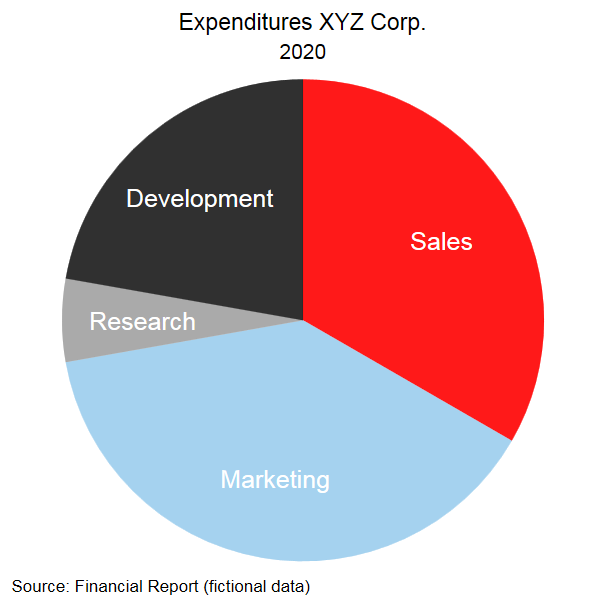 Figure 2. Pie graph example using own colors.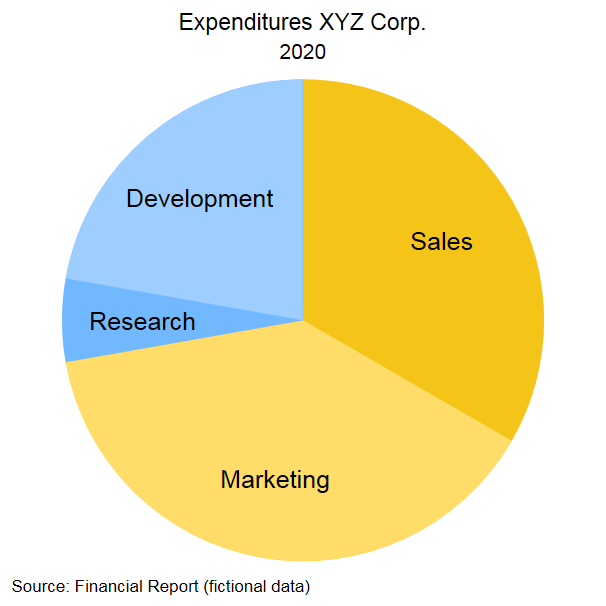 